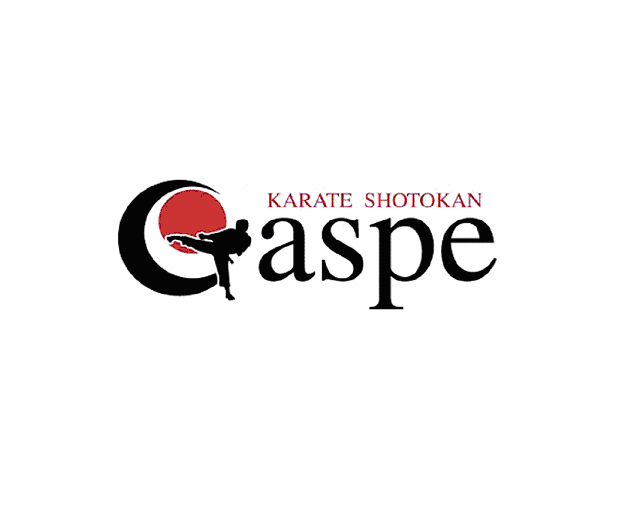 ACTIVITÉ DE FIN DE SESSION POUR LES JEUNES	ACTIVITÉ :	Souper pizza	DATE :	2 juin 2016	ENDROIT :	Gymnase St-Rosaire		(endroit habituel)	HEURE :	De 17h 30 à 19h 00	COÛT :	Gratuit	SUPERVISION :	Les instructeurs et		membres du CACette activité, organisée spécifiquement pour les jeunes, mettra fin à la session de karaté. Les cours reprendront en septembre 2016 et vous serez avisés au moment opportun.Bonne saison estivale!Découpez sur la ligneCOUPON-RÉPONSENOM DE L’ENFANT		Je participerai au souper pizza offert par le Club de karaté 	Oui	NonREMETTRE CE COUPON AU PLUS TARD LE 23 MAI 2016